Math 1	8.6 Graphing Intercept Form	Unit 8SWBAT graph a quadratic function in intercept form.Roots = 				Axis of Symmetry:				y-intercept:	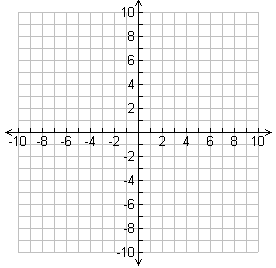 Example 1: Graph f(x) = 2(x – 4)(x – 6)Opens: 	___________________Roots:	____________________Vertex: 	___________________AOS: 	_____________________Y-Int: 	_____________________Example 2: Graph f(x) = – (x + 1)(x – 5)Opens: 	___________________Roots:	____________________Vertex: 	___________________AOS: 	_____________________Y-Int: 	_____________________Practice:  Sketch the following graphs and list any important information about them.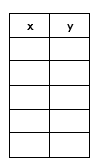 Graph f(x) = – (x + 2)(x – 4)Opens: 	___________________Roots:	____________________Vertex: 	___________________AOS: 	_____________________Y-Int: 	_____________________Graph f(x) =2 (x + 3)(x – 1)Opens: 	___________________Roots:	____________________Vertex: 	___________________AOS: 	_____________________Y-Int: 	_____________________Graph f(x) = – (x +4)(x – 2)Opens: 	___________________Roots:	____________________Vertex: 	___________________AOS: 	_____________________Y-Int: 	_____________________Graph f(x) = – ½ (x + 2)(x – 4)Opens: 	___________________Roots:	____________________Vertex: 	___________________AOS: 	_____________________Y-Int: 	_____________________y = ____________ xyxy